Lancaster Seventh-Day Adventist ChurchA House of Prayer for All People 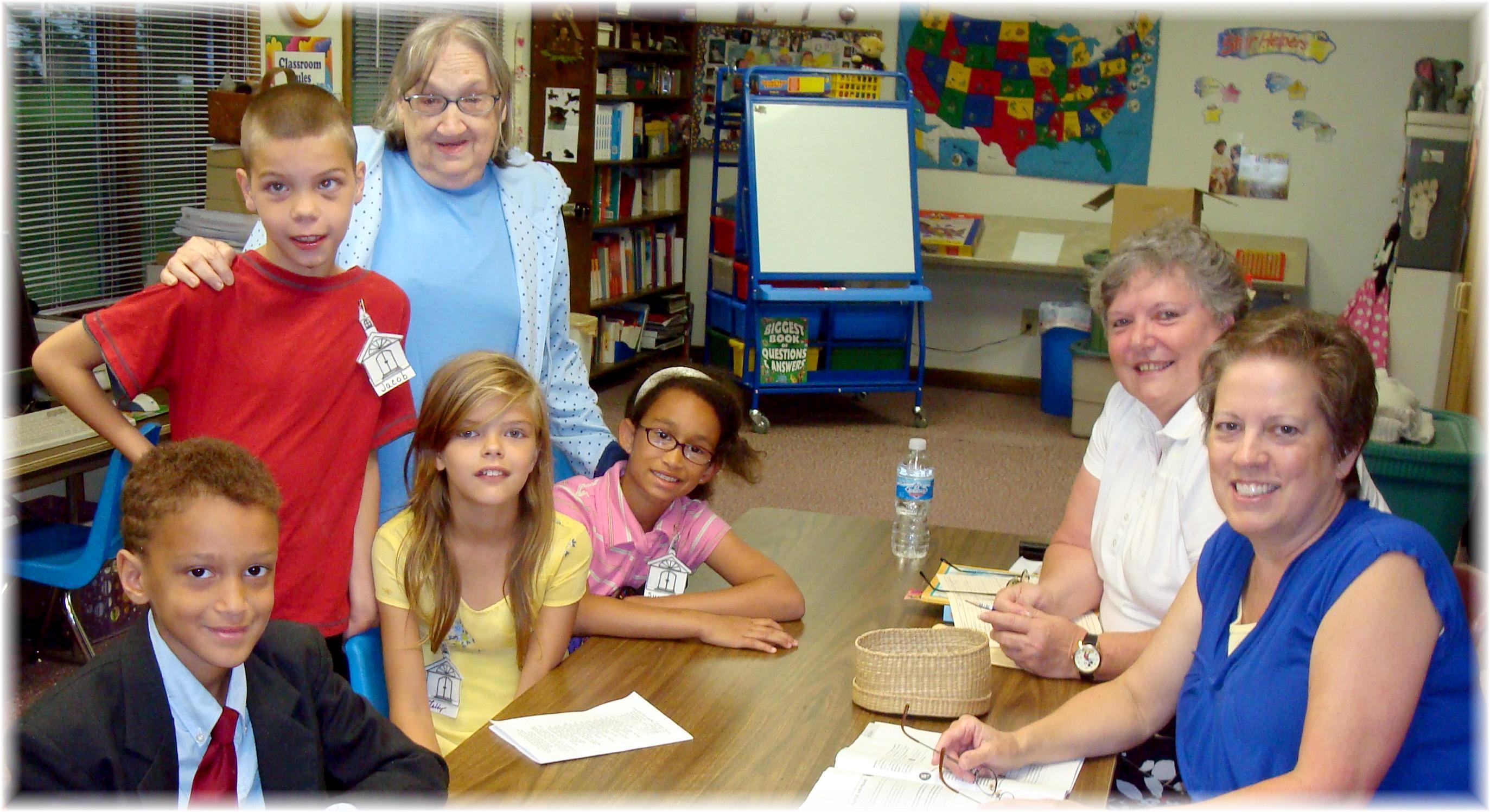 Primary Sabbath School Class - 2010